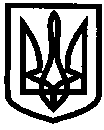 УКРАЇНАУПРАВЛІННЯ ОСВІТИІЗЮМСЬКОЇ МІСЬКОЇ РАДИХАРКІВСЬКОЇ ОБЛАСТІНАКАЗ18.06.2019											№ 218Про навчання з питань пожежної безпеки  керівників закладів освітита відповідальних за ПБ в закладіВідповідно до Порядку здійснення навчання населення діям у надзвичайних ситуаціях, затвердженого постановою Кабінету Міністрів України від 26 червня 2013 року № 444, Порядку затвердження програм навчання посадових осіб з питань пожежної безпеки, організації та контролю їх виконання, затвердженого наказом Міністерства внутрішніх справ України від 11 вересня 2014 року № 935, зареєстрованого в Міністерстві юстиції України 07 жовтня 2014 року за № 1204/25981, з метою підвищення загальних пожежно технічних знань працівників, навчання їх правил пожежної безпеки, ознайомлення з протипожежними заходами та діями вразі виникнення пожежі, вироблення навичок використання наявних засобів гасіння пожежіНАКАЗУЮ:1. Інженеру з охорони праці Рєпіній Л.С.:Організувати і направити на навчання з пожежної безпеки працівників управління та закладів освіти Ізюмської міської ради Харківської області 20.06.2019 року до Ізюмського районного відділу ГУ Державної служби надзвичайних ситуацій України в Харківській області відповідно до таблиці:2. Контроль за виконання даного наказу залишаю за собою.Начальник управління освіти				О.В. БезкоровайнийРєпіна Л.С.№ з/пНазва навчального закладуПосадаПІБ керівникаУправління освіти Ізюмської міської ради Харківської областіначальник групи з централізованого господарської обслуговування закладів та установ освітиНестеров Віктор ВасильовичІзюмська загальноосвітня школа І-ІІІ ступенів № 6 Ізюмської міської ради Харківської областізавідувач господарствомЗабашта Інесса ВікторівнаІзюмський дошкільний навчальний заклад (ясла-садок) № 14 комбінованого типу Ізюмської міської ради Харківської області завідувач Середа Олена МиколаївнаІзюмська загальноосвітня школа І-ІІІ ступенів № 4 Ізюмської міської ради Харківської областізавідувач господарствомАндріаді Катерина ВікторівнаІзюмський інклюзивно-ресурсний центр Ізюмської міської ради Харківської областідиректорТертишна Ганна СергіївнаІзюмський дошкільний навчальний заклад (ясла-садок) № 10 Ізюмської міської ради Харківської області завідувачКириченко Владислава Олександрівна